資産評価政策学会懇親会のお知らせ資産評価政策学会平成25年度研究大会シンポジウム後の懇親会のご案内日時：平成25年2月8日　18：15より場所：伊菜屋（isaiya） TAKA　　　千代田区神田神保町1-54　第十ビル別館（1F）　　　03-3292-5272　　　学会会場の日本大学７号館からは、徒歩３分くらいです。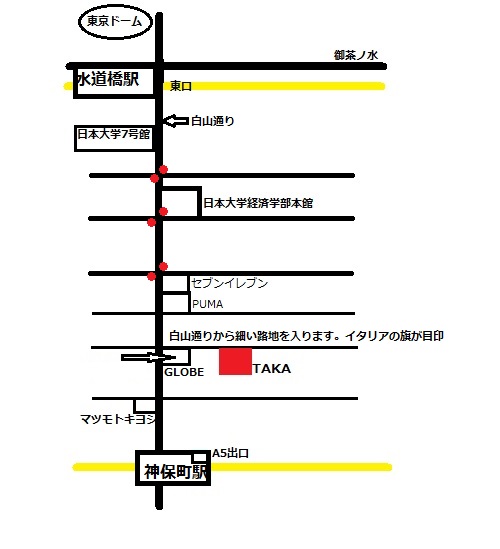 